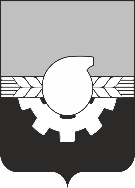 АДМИНИСТРАЦИЯ ГОРОДА КЕМЕРОВОУправление архитектуры и градостроительстваРешениеот __________________№ _________________О выявлении правообладателя ранее учтенного объекта недвижимостиВ соответствии со статьей 69.1 Федерального закона от 13 июля 2015 года         № 218-ФЗ «О государственной регистрации недвижимости» выявлено:1. В отношении помещения, расположенного по адресу: Кемеровская область, г. Кемерово, п-кт. Кузнецкий, д. 96, кв. 9, кадастровый номер 42:24:0101002:13155, в качестве собственника, владеющего данным объектом недвижимости выявлен Поздеева Светлана Владимировна ………… года рождения, место рождения: …………, паспорт гражданина Российской Федерации серия ……… номер ….., выдан …………., дата выдачи …………. года, проживающий (зарегистрирован по месту жительства) по адресу: …………………………………...	2. Право собственности Поздеевой Светланы Владимировны на указанный в пункте 1 настоящего решения объект недвижимости подтверждается договором дарения квартиры от …………..., зарегистрированный в реестре за № ……	3. Указанный в пункте 1 настоящего решения объект недвижимости не прекратил существование, что подтверждается актом осмотра от 24.11.2023 № 1583.	4. Лицо, выявленное в качестве правообладателя ранее учтенного объекта недвижимости, указанного в пункте 1 настоящего решения вправе представить в письменной форме или в форме электронного документа (электронного образа документа) возражения относительно сведений о правообладателе ранее учтенного объекта недвижимости, с приложением обосновывающих такие возражения документов (электронных образов таких документов) (при их наличии), свидетельствующих о том, что такое лицо не является правообладателем указанного объекта недвижимости, в течение тридцати дней со дня получения указанным лицом проекта решения.Начальник управленияархитектуры и градостроительства                                                      А.В. Кондратьев